О внесении изменений в  приложение № 2 Постановление №70 от 21.11.2013г «О порядке привлечения сил и средств, для тушения пожаров на территории сельского поселения Пушкинский сельсовет»Рассмотрев представленный проект изменений в постановление №70 от 21.11.2013г «О порядке привлечения сил и средств, для тушения пожаров на территории сельского поселения Пушкинский сельсовет» П О С Т А Н О В Л Я Е Т:I. Внести изменения в  Приложение № 2 в постановление №70 от 21.11.2013г «О порядке привлечения сил и средств, для тушения пожаров на территории сельского поселения Пушкинский сельсовет». II. Контроль за исполнением данного постановления оставляю за собой.III. Настоящее постановление вступает в силу со дня его официального   обнародованияГлава сельского поселения Пушкинский сельсовет                                                                  Н.Г. ДемиховаПриложение №1к постановлению главы сельского поселения Пушкинский сельсовет от        01.12.2015 г. №57 ИЗМЕНЕНИЯв приложение № 2 Постановления  № 70 от 21.11.2013г.  «О порядке привлечения сил и средств, для тушения пожаров на территории сельского поселения Пушкинский сельсовет»:в строке  2 в столбце  3 заменить Ф.И.О: - Г.Н. Машкова на О.А. Линькова;в строке 2 в столбце  9 заменить: № телефона 89205033320 на 89205131948;    3) в строке 6: в столбце 3 заменить Ф.И.О.:  – А.И. Попов на И.И. Зимин.        Приложение № 2                                                                               к постановлению администрации            сельского поселенияот 01.12.2015 № 57ПЕРЕЧЕНЬдолжностных лиц   сельского поселения Пушкинский сельсовет, предприятий и организаций,которые информируются о возникновении пожара и ходе его тушения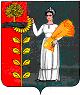 ПОСТАНОВЛЕНИЕАДМИНИСТРАЦИИ СЕЛЬСКОГО ПОСЕЛЕНИЯ ПУШКИНСКИЙ СЕЛЬСОВЕТ ДОБРИНСКОГО МУНИЦИПАЛЬНОГО РАЙОНАЛИПЕЦКОЙ ОБЛАСТИ РОССИЙСКОЙ ФЕДЕРАЦИИПОСТАНОВЛЕНИЕАДМИНИСТРАЦИИ СЕЛЬСКОГО ПОСЕЛЕНИЯ ПУШКИНСКИЙ СЕЛЬСОВЕТ ДОБРИНСКОГО МУНИЦИПАЛЬНОГО РАЙОНАЛИПЕЦКОЙ ОБЛАСТИ РОССИЙСКОЙ ФЕДЕРАЦИИПОСТАНОВЛЕНИЕАДМИНИСТРАЦИИ СЕЛЬСКОГО ПОСЕЛЕНИЯ ПУШКИНСКИЙ СЕЛЬСОВЕТ ДОБРИНСКОГО МУНИЦИПАЛЬНОГО РАЙОНАЛИПЕЦКОЙ ОБЛАСТИ РОССИЙСКОЙ ФЕДЕРАЦИИ01.12.2015г. с. Пушкино           № 57№п/пДолжностные лица района, предприятий, организацийФ.И.О.Дневное времяДневное времяДневное времяНочное время(2200-600 ч)Ночное время(2200-600 ч)Ночное время(2200-600 ч)по вы-зову № 1По доп.Вызовутелефонпо вы-зову № 1по доп.Вызовутелефон1.Глава сельского поселения Пушкинский сельсоветН.Г. Демихова+4-23-18 89205423532+4-23-08 892054235322.Специалист администрацииО.А. Линькова  ++4-23-16++892051319483.Участковый инспекторА.В. Тарабцев++02++024.Хворостянский пожарный  постдежурный++01++015.КМУ ЕДДС районаДЕЖ. ДИСПЕТЧЕР++2-19-00 112++2-19-001126.Начальник отдела мобилизационной подготовки и делам ГО и ЧС  И.И. Зимин++2-12-67++2-19-00